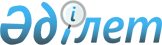 Астана қаласы мәслихатының 2009 жылғы 26 тамыздағы № 243/37-IV "Астана қаласы мәслихатының кейбір шешімдеріне өзгерістер мен толықтырулар енгізу туралы" шешіміне өзгерістер енгізу туралы
					
			Күшін жойған
			
			
		
					Астана қаласы мәслихатының 2012 жылғы 25 қыркүйектегі № 72/9-V шешімі. Астана қаласының Әділет департаментінде 2012 жылғы 11 қазанда нормативтік құқықтық кесімдерді Мемлекеттік тіркеудің тізіліміне № 748 болып енгізілді. Күші жойылды - Астана қаласы мәслихатының 2017 жылғы 20 шілдедегі № 166/21-VI шешімімен
      Ескерту. Күші жойылды - Астана қаласы мәслихатының 20.07.2017 № 166/21-VI (алғашқы ресми жарияланған күнінен кейін күнтізбелік он күн өткен соң қолданысқа енгізіледі) шешімімен.
      "Нормативтік құқықтық актілер туралы" Қазақстан Республикасының 1998 жылғы 24 наурыздағы Заңының 43-1-бабына сәйкес, Астана қаласының мәслихаты ШЕШТІ:
      1. Астана қаласы мәслихатының 2009 жылғы 26 тамыздағы № 243/37-IV "Астана қаласы мәслихатының кейбір шешімдеріне өзгерістер мен толықтырулар енгізу туралы" шешіміне (Нормативтік құқықтық актілерді мемлекеттік тіркеу тізілімінде 2009 жылғы 1 қазанда № 590 болып тіркелген, 2009 жылғы 6 қазандағы № 119 "Вечерняя Астана", 2009 жылғы 6 қазандағы № 111 "Астана ақшамы" газеттерінде жарияланған) келесі өзгерістер енгізілсін:
      аталған шешіммен бекітілген Астана қаласы мәслихатының кейбір шешімдеріне енгізілетін өзгерістер мен толықтыруларда:
      2-тармақ алынып тасталсын.
      2. Осы шешім оны алғашқы ресми жариялаған күннен бастап он күнтізбелік күн өткен соң қолданысқа енгізіледі.
					© 2012. Қазақстан Республикасы Әділет министрлігінің «Қазақстан Республикасының Заңнама және құқықтық ақпарат институты» ШЖҚ РМК
				
Астана қаласы мәслихаты
сессиясының төрағасы
Б. Исабаев
Астана қаласы
мәслихатының хатшысы
С. Есілов